ZGŁOSZENIE EKSPLOATACJI PRZYDOMOWEJ OCZYSZCZALNI ŚCIEKÓW
DO EWIDENCJI PROWADZONEJ PRZEZ GMINĘ KUNÓW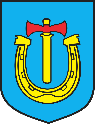 Skrócona instrukcja wypełniania:Należy wypełniać WIELKIMI LITERAMI.Pola wyboru należy zaznaczać V lub X . Załączniki:mapa sytuacyjna z naniesieniem lokalizacji oczyszczalni ścieków lub powykonawcza inwentaryzacja geodezyjna;informacja potwierdzająca tytuł prawny do nieruchomości (numer księgi wieczystej lub kopia aktu notarialnego lub aktu własności ziemi lub umowy dzierżawy, inny dokument, jaki:   ……………………………………………………………………………………………………………………………………………………..);kopia zgłoszenia robót budowlanych bądź pozwolenia na budowę wydanego przez Starostę Ostrowieckiego;kopia dokumentacji technicznej opisującej zasady funkcjonowania oczyszczalni (instrukcja oczyszczalni);certyfikat lub inny dokument potwierdzający spełnianie norm jakości odprowadzanych ściekówdla instalacji oczyszczania ścieków.Zgłoszenie zwolnione z opłaty skarbowej ze względu, na to, że przydomowa oczyszczalnia ścieków jest realizowana w związku z zabudową mieszkaniową (podst. prawna: art.2 ust. 1 pkt 2 ustawy z dnia 16 listopada 2006 r. o opłacie skarbowej (Dz. U. z 2022 r. poz. 2142, z późn. zm.). Pouczenie dla użytkownika instalacji:Zgłoszeniu podlegają oczyszczalnie ścieków o przepustowości do 5 m3 na dobę, wykorzystywane na potrzeby własnego gospodarstwa domowego lub rolnego w ramach zwykłego korzystania z wód.Zgodnie z art. 152 ust. 4 ustawy Prawo ochrony środowiska, do rozpoczęcia eksploatacji instalacji można przystąpić, jeżeli organ właściwy do przyjęcia zgłoszenia w terminie 30 dni od dnia doręczenia zgłoszenia nie wniesie sprzeciwu w drodze decyzji.Sprzeciw, o którym mowa jest wnoszony w przypadku:1) gdy instalacja objęta zgłoszeniem powodowałaby przekroczenia standardów emisyjnych lub standardów jakości środowiska;2) gdy instalacja nie spełnia wymagań ochrony środowiska, o których mowa w art. 76 ust.2 pkt 1 i 2 ustawy Prawo ochrony środowiska.Eksploatujący oczyszczalnię jest obowiązany do dokonania zgłoszenia przed rozpoczęciem jej eksploatacji.Instalację, objętą obowiązkiem zgłoszenia w okresie, gdy jest już ona eksploatowana, prowadzący ją jest obowiązany zgłosić w terminie 6 miesięcy od dnia, w którym została ona objęta tym obowiązkiem.Eksploatujący jest obowiązany przedłożyć organowi właściwemu do przyjęcia zgłoszenia informację o rezygnacji z rozpoczęcia albo zakończenia eksploatacji, lub informację o zmianie danych zawartych w zgłoszeniu.  Zgłoszenia takiego należy dokonać w terminie 14 dni od dnia rezygnacji z podjęcia działalności albo zaprzestania działalności lub zmiany danych.Zgodnie z art. 36 ust. ustawy Prawo wodne - przekracza się ramy zwykłego korzystania z wód m. in. w przypadku:- korzystania z oczyszczalni na potrzeby działalności gospodarczej,- gdy oczyszczone ścieki wprowadzane będą do ziemi w ilości przekraczającej 5,0 m3na dobę.W przypadku przekroczenia ram zwykłego korzystania z wód, konieczne jest uzyskanie pozwolenia wodnoprawnego.INFORMACJA O PRZETWARZANIU DANYCH OSOBOWYCHW celu wypełnienia obowiązku określonego w art. 13 ust. 1 i 2 Rozporządzenia Parlamentu Europejskiego i Rady (UE) 2016/679 z 27 kwietnia 2016 r. w sprawie ochrony osób fizycznych w związku z przetwarzaniem danych osobowych i w sprawie swobodnego przepływu takich danych (RODO) oraz uchylenia dyrektywy 95/46/WE (ogólne rozporządzenie o ochronie danych osobowych), informujemy że:1. Administratorem Pani/Pana danych osobowych jest: Burmistrz Miasta i Gminy Kunów, działający w imieniu Urzędu Miasta i Gminy w Kunowie, z siedzibą przy ul. Warszawskiej 45B, 27-415 Kunów. Z administratorem można się skontaktować w następujący sposób: listownie na adres siedziby administratora, e-mailem: urzad@kunow.pl, telefonicznie: (41) 2613174.2. Dane kontaktowe inspektora ochrony danych osobowych: W sprawach dotyczących przetwarzania danych osobowych prosimy o kontakt z Inspektorem Ochrony Danych drogą elektroniczną - adres email: iod@kunow.pl, pisemnie na adres: ul. Warszawska 45B, 27-415 Kunów lub telefonicznie: ( 41) 2613174 wew. 68.3. Przetwarzanie Pani/Pana danych osobowych odbywa się w celach:1) wypełnienia obowiązku prawnego ciążącego na Administratorze (art. 6 ust. 1 lit. c RODO), tj. w celu realizacji zadania Gminy Kunów, określonego przepisami prawa, którego dotyczy niniejsze zgłoszenie;2) usprawnienia kontaktu z Urzędem Miasta w zakresie załatwianej sprawy – dane w tym zakresie przetwarzane są na podstawie udzielonej zgody (art. 6 ust. 1 lit. a RODO).Podstawą prawną jest art. 152 ust. 1 i 2 ustawy z dnia 27 kwietnia 2001 r. Prawo Ochrony Środowiska4. Dane nie będą przekazywane innym podmiotom, z wyjątkiem podmiotów uprawnionych do ich przetwarzania na podstawie przepisów prawa.5. Pani/Pana dane osobowe będą przechowywane jedynie w okresie niezbędnym do spełnienia celu, dla którego zostały zebrane lub w okresie wskazanym przepisami prawa. Po spełnieniu celu, dla którego dane osobowe zostały zebrane, mogą one być przechowywane jedynie w celach archiwalnych, przez okres, który wyznaczony zostanie przede wszystkim na podstawie rozporządzenia Prezesa Rady Ministrów w sprawie instrukcji kancelaryjnej, jednolitych rzeczowych wykazów akt oraz instrukcji w sprawie organizacji i zakresu działania archiwów zakładowych tj. 5 lat, chyba że przepisy szczególne będą stanowić inaczej.6. Na zasadach określonych przepisami RODO, posiada Pani/Pan prawo do żądania od administratora: dostępu do treści swoich danych osobowych, sprostowania (poprawiania) swoich danych osobowych, usunięcia swoich danych osobowych, ograniczenia przetwarzania swoich danych osobowych, przenoszenia swoich danych osobowych, a ponadto, posiada Pani/Pan prawo do wniesienia sprzeciwu wobec przetwarzania danych osobowych.7. W przypadku danych osobowych, do których przetwarzania konieczne jest wyrażenie zgody, zawsze ma Pani/Pan prawo nie wyrazić takiej zgody, a w przypadku jej wcześniejszego wyrażenia, do cofnięcia zgody. Wycofanie zgody nie ma wpływu na przetwarzanie danych osobowych do momentu jej wycofania.8. Gdy uzna Pani/Pan, że przetwarzanie Pani/Pana danych osobowych narusza przepisy o ochronie danych osobowych, przysługuje Pani/Panu prawo do wniesienia skargi do organu nadzorczego, którym jest Prezes Urzędu Ochrony Danych Osobowych.9. Podanie przez Panią/Pana danych osobowych jest wymogiem ustawowym, gdy nie poda Pani/Pan swoich danych, nie będziemy mogli zrealizować zadania ustawowego, co może skutkować konsekwencjami przewidzianymi przepisami prawa.10.Pani/Pana dane osobowe nie będą przetwarzane w sposób zautomatyzowany i nie będą profilowane.I. NAZWA ORGANU, DO KTÓREGO KIEROWANE JEST ZGŁOSZENIEI. NAZWA ORGANU, DO KTÓREGO KIEROWANE JEST ZGŁOSZENIEI. NAZWA ORGANU, DO KTÓREGO KIEROWANE JEST ZGŁOSZENIEBURMISTRZ MIASTA I GMINY W KUNOWIE, ul. Warszawska 45B, 27-415 Kunów BURMISTRZ MIASTA I GMINY W KUNOWIE, ul. Warszawska 45B, 27-415 Kunów BURMISTRZ MIASTA I GMINY W KUNOWIE, ul. Warszawska 45B, 27-415 Kunów II. DANE ZGŁASZAJĄCEGO ORAZ NIERUCHOMOŚCI OBJĘTEJ ZGŁOSZENIEM II. DANE ZGŁASZAJĄCEGO ORAZ NIERUCHOMOŚCI OBJĘTEJ ZGŁOSZENIEM II. DANE ZGŁASZAJĄCEGO ORAZ NIERUCHOMOŚCI OBJĘTEJ ZGŁOSZENIEM Nazwisko i imię właściciela                                 lub innego podmiotu władającego nieruchomością:Numer telefonu, adres e-mail  (jeśli zgłaszający go posiada):Adres nieruchomości,  na której terenie prowadzona będzie eksploatacja przydomowej oczyszczalni ścieków: Położenie (miejscowość)                                           i nr ewidencyjny działki:Numer księgi wieczystej (w wypadku posiadania):Liczba osób zameldowanych                                     i zamieszkałych na nieruchomości:ZAMELDOWANYCH………………..ZAMIESZKAŁYCH………………..III. DANE TECHNICZNE PRZYDOMOWEJ OCZYSZCZALNI ŚCIEKÓWIII. DANE TECHNICZNE PRZYDOMOWEJ OCZYSZCZALNI ŚCIEKÓWIII. DANE TECHNICZNE PRZYDOMOWEJ OCZYSZCZALNI ŚCIEKÓWPrzeznaczenie oczyszczalni:na potrzeby własnego gospodarstwa domowegona potrzeby własnego gospodarstwa rolnegona potrzeby własnego gospodarstwa domowegona potrzeby własnego gospodarstwa rolnegoRodzaj oczyszczalni ścieków i jej charakterystyka (opisać):Typ oczyszczalni i jej dane: drenażowo- rozsączającaz filtrem piaskowymgruntowo-roślinnabiologicznapojemność zbiornika gnilnego: .................................... m3ilość komór w zbiorniku:  …………..drenażowo- rozsączającaz filtrem piaskowymgruntowo-roślinnabiologicznapojemność zbiornika gnilnego: .................................... m3ilość komór w zbiorniku:  …………..Rodzaj II stopnia oczyszczania:złoże biologicznedrenaż rozsączający filtr biologicznyinne…………………………………………………………złoże biologicznedrenaż rozsączający filtr biologicznyinne…………………………………………………………Miejsce odprowadzania oczyszczonych ścieków:wodagruntwodagruntCzas funkcjonowania przydomowej oczyszczalni ścieków oraz dane ilościowe:okresowo (podać  liczbę dni w tygodniu, miesiącu, roku) ..................................................................stale (24 godz. na dobę, 7 dni w tygodniu)- przepustowość oczyszczalni wynosi  ………………… m3/dobę,- ilość ścieków wytwarzanych przez 1 mieszkańca na dobę: …………..……. m3/dobę,-- rodzaj ścieków: ścieki bytoweinne……………………………………………………………….okresowo (podać  liczbę dni w tygodniu, miesiącu, roku) ..................................................................stale (24 godz. na dobę, 7 dni w tygodniu)- przepustowość oczyszczalni wynosi  ………………… m3/dobę,- ilość ścieków wytwarzanych przez 1 mieszkańca na dobę: …………..……. m3/dobę,-- rodzaj ścieków: ścieki bytoweinne……………………………………………………………….Opis stosowanych metod ograniczania wielkości emisji (charakterystyka oczyszczalni):Informacja, czy stopień ograniczania wielkości emisji jest zgodny                                         z obowiązującymi przepisami:TAKNIETAKNIEOczyszczalnia ścieków zlokalizowana jest:w aglomeracjipoza aglomeracjąw aglomeracjipoza aglomeracjąIV. OŚWIADCZENIAIV. OŚWIADCZENIAIV. OŚWIADCZENIAMając na uwadze złożone przeze mnie zgłoszenie eksploatacji przydomowej oczyszczalni ścieków o przepustowości do 5m3/dobę położonej w Gminie Kunów na nieruchomości opisanej w części I zgłoszenia, niniejszym oświadczam, że powyższa przydomowa oczyszczalnia ścieków służyć:będzie nie będzie wyłącznie dla celów w zapewniających właściwe funkcjonowanie budynku mieszkalnego. Oświadczam, że zapoznałem/zapoznałam się klauzulą informacyjną dotyczącą przetwarzania danych osobowych i wyrażam zgodęnie wyrażamzgodę na przetwarzanie danych kontaktowych do mnie w celu usprawnienia rozpoznania wniosku.Mając na uwadze złożone przeze mnie zgłoszenie eksploatacji przydomowej oczyszczalni ścieków o przepustowości do 5m3/dobę położonej w Gminie Kunów na nieruchomości opisanej w części I zgłoszenia, niniejszym oświadczam, że powyższa przydomowa oczyszczalnia ścieków służyć:będzie nie będzie wyłącznie dla celów w zapewniających właściwe funkcjonowanie budynku mieszkalnego. Oświadczam, że zapoznałem/zapoznałam się klauzulą informacyjną dotyczącą przetwarzania danych osobowych i wyrażam zgodęnie wyrażamzgodę na przetwarzanie danych kontaktowych do mnie w celu usprawnienia rozpoznania wniosku.Mając na uwadze złożone przeze mnie zgłoszenie eksploatacji przydomowej oczyszczalni ścieków o przepustowości do 5m3/dobę położonej w Gminie Kunów na nieruchomości opisanej w części I zgłoszenia, niniejszym oświadczam, że powyższa przydomowa oczyszczalnia ścieków służyć:będzie nie będzie wyłącznie dla celów w zapewniających właściwe funkcjonowanie budynku mieszkalnego. Oświadczam, że zapoznałem/zapoznałam się klauzulą informacyjną dotyczącą przetwarzania danych osobowych i wyrażam zgodęnie wyrażamzgodę na przetwarzanie danych kontaktowych do mnie w celu usprawnienia rozpoznania wniosku.……………………………………….………………………………………………/miejscowość i data//podpis zgłaszającego/